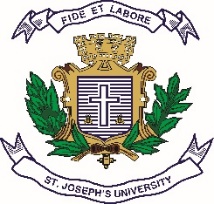 ST. JOSEPH’S UNIVERSITY, BENGALURU-27I SEMESTERSEMESTER EXAMINATION: OCTOBER 2022(Examination conducted in December 2022)AECC – ENVIRONMENTAL STUDIES(Kindly return the question paper with the OMR sheet)Set BTime- 1 hour		                                     	                                   Max Marks-30This question paper contains 30 MCQs and each MCQ carries ONE markSustainable development includes the following components –Social responsibility & Environmental protectionEnvironmental protection & Economic goalsEconomic goals & Social responsibilityEconomic goals, social responsibility & Environmental protectionGrasslands and forests can be grouped underTerrestrial ecosystemsAquatic ecosystemsAltered EcosystemsNone of theseThe forests that shed the tree leaves in winter are calledTemperate forestsDeciduous forestsEvergreen forestsMontane forestsOrganisms that usually transfer energy from the producers to other trophic levels are calledHerbivoresCarnivoresSecondary consumersParasitesIn aquatic ecosystem food chain begins withPhytoplanktonsZooplanktonsFishesCoralsFactor that does not determine the land use Relief featureClimatePopulation densityReligionNot a cause for desertification isSoil erosionMan-made settlementVegetation degradationAfforestationPick the country with largest producer of hydroelectricity as per EIAChinaIndiaUSACanadaWhich of the following city experience Zero Water DayIslamabadNew DelhiCape TownColoradoStates involved in Krishna Water Dispute areMaharashtra, Karnataka, Andhra Pradesh, TelanganaMaharashtra, Goa, Karnataka, Andhra PradeshKarnataka, Andhra Pradesh, Telangana, Tamil NāduMaharashtra, Karnataka, Kerala, Tamil NāduDenotification of protected areas in India is not a reason for rising instances of Human-Animal ConflictTrueFalseThe endangered Great Indian Bustard is found distributed in_______OrissaRajasthanKeralaUttar PradeshDiscarded plastic, paper, glass and metal are the chief constituents of Bio-degradable wasteLiquid wasteUrban solid wasteGaseous waste Mining and deforestation promote soil erosion and lead to An increased tree diversityA decrease in rain water runoffAn increased agricultural productivity Land degradation Methane, Benzene, Propane and CFCs are Part of sea breeze Significant in ground water pollution Volatile Organic CompoundsNot significant greenhouse gassesVolcanic eruptions and allergens are Man influenced sources of air pollution Promoted due to industrial activity Natural activities always seen in the sea bedNatural sources of air pollutantsSkin cancer, blood cancer, birth defects and blindness are a result of Light pollutionOzone pollutionRadioactive pollutionCarbon dioxide pollution Mosquito transmitted diseases will increase in tropics with global warmingTrueFalseEnvironment protection act was enacted in1986197019501990______ is the Principal Place of Sitting of the TribunalBhopalChennaiPuneNew DelhiWhich of the following is a cause for earthquakes? Afforestation Agriculture Mining Increase in wild animal population Unlimited cutting of trees leads to Industrialization Land slides Cyclones Floods Environmental communication helps in Rising environmental awareness Promoting dialogue Improving policies All of the above BS IV has reduced levels of Carbon content Sulphur content Monoxide content Lead content ________ percentage of water is available for human consumption and other activities1%2%3%97%Sustainability achieved at the crossroads of Economic goalsSocial responsibilityEnvironmental protectionAll of theseMercury, Lead, Cadmium and Beryllium can be recovered from Organic wastesE-wastesWastes from sugar millsWastes from vegetable marketsThe Government of India passed Environment Protection Act in the year1986197619962006CFCs/HFCs are used in _________RefrigeratorGeyserLED TVWashing MachineNo human activity is allowed inWLSNational ParkBiosphere ReserveSacred groove